CHOMUTOVSKÝ POHÁR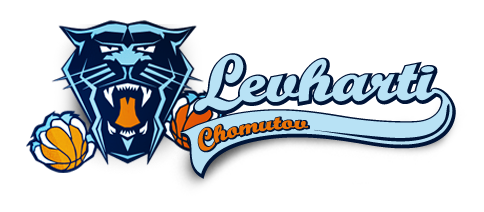 KADETKY U17Ročník 2002,2003 a mladšíLevharti Chomutov by Vás rádi pozvali na 6. ročník turnaje pod názvem POHÁR MĚSTA CHOMUTOVA, který se bude konat pod záštitou města Chomutov, Ústeckého kraje a ve spolupráci s OV SEČ-ČBF. Turnaj se bude konat v termínu: 1.-2.9.2018 pro kategorii U17 děvčata (2002,2003 a mladší) Systém turnaje bude upřesněn podle počtu přihlášených družstev (předpoklad je 8 družstev). Startovné za 1 družstvo je 2000Kč. Na turnaji předpokládáme účast partnerských klubů z Německa. V případě zájmu lze zajistit ubytování a stravu v různých cenových relacích, dle požadavků klubu. Přihlášky posílejte do 31.7.2018 na adresu basketchomutov@seznam.cz Případné dotazy na tel. 724 658 995 – Petr Drobný